Handout: Self-management support – more strategiesAs health professionals/health coaches get more experienced at providing SMS to people with LTCs, the health professionals/health coaches will use more complex SMS strategies instead of just action planning, problem-solving and decision-making. This Handout has nine additional strategies and examples from primary care practices in New Zealand.Strategy 1. Be willing to share the decision-making process.Strategy 2. When setting goals with people focus on a small, achievable goal that is important to the person at the moment and can be achieved quite quickly.Sometimes setting future goals can be overwhelming for people especially if they have never had a care plan before or they are stressed and are finding it hard to see a future. Strategy 3. Map the person’s journey. Look back to see what progress they have made.Strategy 4. Develop a list of strategies the person can use when they are stressed or going through tough times.Care plans often include what to do when LTCs get worse. This strategy is about providing other ideas that don’t relate to LTCs specifically, but are about what people with LTCs can do when things get tough for a lot of reasons.Strategy 5. Acknowledge the person is the expert in their LT Cs as they live with them every day.Strategy 6. Praise the person’s effort to increase their self-efficacy (confidence they can do things).Strategy 7. Share knowledge of local community groups and what might work for people with LTCs.It can be a big job keeping an up-to-date directory of local groups and community organisations, but it is something that can be shared. Practice meetings could include an agenda item about any new community groups that people had become aware of. An admin person could be responsible for checking and updating the directory every month.Local groups and community organisations can provide really valuable SMS for people with LTCs, particularly people who are socially isolated.Strategy 8. Know the person with LTCs.How well do you know the people with LTCs you are working with? Do you know what is really important to them and why? Could you complete a care map for them showing the social networks that support them? (see Handout: Social networks and supports for people with long-term conditions).Are you also aware if the person belongs to a group that is affected by health inequities e.g. Māori, Pacific peoples, people living in areas of high social deprivation. Being aware of equity issues assists you to focus your approach when working with this person. For example, if you are aware that Māori and Pacific peoples with gout receive inequitable treatment in terms of being prescribed allopurinol, this would encourage you to check how the person’s gout was being treated and congratulate them if they were taking allopurinol.If the person has not been prescribed allopurinol then you could have a discussion with the person about their gout and how it is affecting their daily life, their family, their employment and their involvement in their community. You could also talk about how gout is about their genes and kidneys, and not food, and encourage them to think about using allopurinol.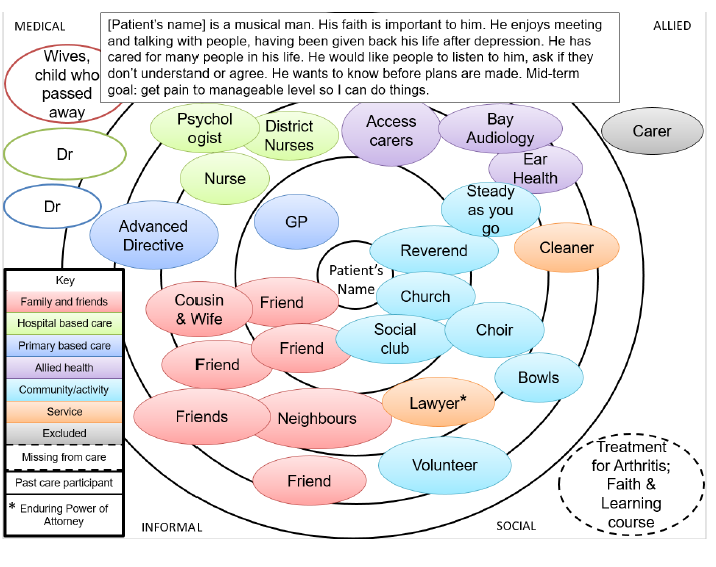 Strategy 9. Know yourself.Remember, we talked about everyone having biases. Sometimes, unwittingly, you can allow those biases to influence how you react to a person with LTCs. Your biases might cause you to disagree with a person’s decision and act in a way which makes the person feel judged, and they lose confidence in your ability to support them. 1.	Try and work out what your implicit and explicit biases are. Make notes about the things that trigger feelings of discomfort or unease, or when you stop listening.2.	Stop for a moment and acknowledge what is happening.3.	Actively move past the discomfort and focus on what the person needs and thinks is important.4.	Remember that your biases are more likely to take over when you are under stress or when you are short of resources.